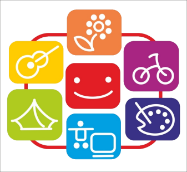 Как получить сертификат дополнительного образования?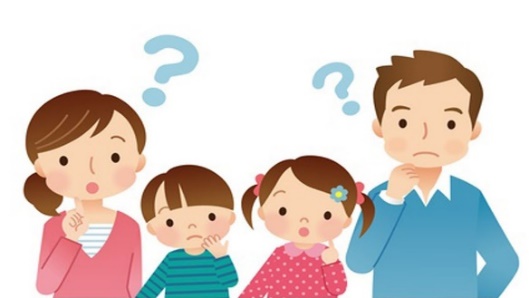 Доступен для детей от 5 до 18 лет, проживающим в Ярославском муниципальном районе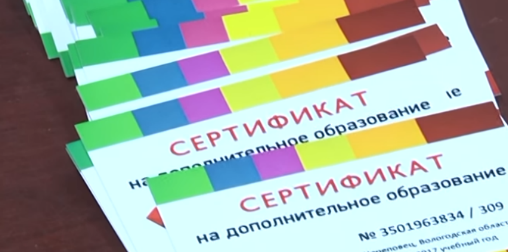 